           SEPTEMBER 03, 2017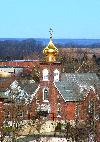 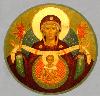  ASSUMPTION OF THE VIRGIN MARY  UKRAINIAN ORTHODOX CHURCH ECUMENICAL PATRIARCHATE OF CONSTANTINOPLE AND NEW ROME                1301 Newport Avenue                 Northampton, Pennsylvania 18067                 V. Rev. Bazyl Zawierucha, Rector              Protodeacon Mychail Sawarynski, AttachedTelephones: Church Office… (610) 262-2882Church Fax/Kitchen/Hall… (610) 262-0552Fr. Bazyl’s Residence… (610) 882-2488Protodeacon Mychail’s Residence… (610) 262-3876Websites:   holyassumption.org           ukrainianorthodoxchurchusa.org	      lvorthodox.wordpress.com	E-mail:    Parish… avmuoc@gmail.com           Fr. Bazyl…nearomabz@gmail.com           Protodeacon Mychail…pravoslavni@rcn.comWebmaster, John Hnatow… john.hnatow@gmail.com==============================================================					   3rd September, (21st August), 201713th SUNDAY AFTER PENTECOST. Tone 4. AFTERFEAST OF THE DORMITION. Apostle THADDEUS of the 70 (44). Martyr BASSA of Edessa & her sons THEOGONIUS, AGAPIUS & PISTUS (4th C). Ven. ABRAMIUS, Lover of Labor of the Kyiv Caves (13th C.) I Cor. 16: 13-24  					Mat. 21: 33-42          PROPERS OF THE DIVINE LITURGYTropar of the Resurrection, Tone 4When the women disciples of the Lord learned from the angel the joyous message of Your Resurrecton, they cast away the ancestral curse and with gladness told dthe apostles: death is overthrown. Christ God is risen, granting the world great mercy.Tropar of the Dormition, Tone1In giving birth, you preserved your virginity. In falling asleep you did not forsake the world, Birth-Giver of God. You were translated to life, Mother of Life, and through your prayers you deliver our souls from death.Tropar to Apostle Thaddeus, Tone 4O Holy Apostle Thaddeus, witness of God, who appeared in the flesh for our sake, you brought the light of saving grace to those in darkness. And were revealed as an excellent physician to those in Edessa. Wherefore, shelter those who fervently seek you.Glory to the Father and to the Son and to the Holy SpiritKondak to Apostle Thaddeus, Tone 4The Church has acquired you as a brilliant star, and is ever enlightened by your miracles, O Apostle Thaddeus. Save those who in faith honor your memory.Now and ever and unto ages of ages. Amen.Kondak of the Dormitiont, Tone2Neither the tomb nor death had power over the Birth-Giver of God; she is ever watchful in her prayers and in her intercession lies unfailing hope. For as the Mother of Life she has been translated to life by the One Who dwelt within her ever-virginal womb.
Prokimen of the Resurrection, Tone 4How marvelous are Your works, O Lord. In wisdom You have made them all.Verse: Bless the Lord, my soul. O Lord my God, You are very great.Alleluia Verses, Tone 4Bend Your bow and proceed prosperously, and reign because of truth, meek-ness and righteousness.In Place of “It is right in truth…”Beholding the Dormition of the Most Pure One, the angels were amazed as the Virgin was taken up from earth to heaven.Irmos, Tone 1.In You, Pure Virgin, the bounds of nature are overcome. Childbirth remains virginal and death is betrothed to life, Birth-Giver of God, Virgin after bearing a child and alive after death, always save Your inheritance.Communion Hymn:Praise the Lord from the heavens, praise Him in the highest. I will take the cup of salvation and call upon the Name of the Lord. Alleluia (3X).LITURGICAL CALENDAR,  SCRIPTURE READINGS AND MENEION                   FOURTEENTH WEEK AFTER PENTECOST…  Mon. 04 Sept… AFTERFEAST OF THE DORMITION. Martyrs AGATHONICUS,		  ZOTICUS, THEOPREPIUS, ACINDYNUS, SEVERIAN, ZENO.		  Hieromartyr ATHANASIUS, bishop of Tarsus. ANTHUSA of Syria.		  Martyrs CHARESIMUS & NEOPHYTUS. Virgin-martyr EULALIA.   2 Corinthians 12: 10-19		Mark 4: 10-23Tues. 05 Sept… LEAVE TAKING OF THE DORMITION. Martyr LUPUS (306). Hiero-		  martyr IRENAEUS, bishop of Lyons (202). EUTYCHIUS (540) &		  FLORENTIUS (547). CALLINICUS, patriarch of Constantinople. 	        2 Corinthians 12: 20-13: 2      Mark 4: 24-34Wed. 06 Sept… Hieromartyr EUTYCHIUS (1st C.). Martyr TATION (305). Virgin-martyr      FAST DAY:   CYRA of Persia (558). Ven. GEORGE LIMNIOTES of Mt. Olympus(716).OIL	        2 Corinthians 13: 3-13          Mark 4: 35-41Thurs. 07 Sept.. Return of the relics of APOSTLE BARTHOLOMEW. APOSTLE TITUS 	        of the 70. BARSES & EULOGIUS (386), bishops of Edessa. PROTO- 		  GENES, bishop of Carrhae. MENAS, patriarch of Constantinople (6th C.).		  Galatians 1:1-10, 20-2:5		Mark 5: 1-20Fri. 08 Sept…  Martyrs ADRIAN & NATALIA & 33 companions of Nicomedia (4th C.).FAST DAY:   Galatians 2: 6-10			Mark 5: 22-24, 35-6:1OIL              Sat. 09 Sept…  Ven. POEMEN the Great (450). HOSIUS, the Confessor, bishop of		  Cordova. LIBERIUS, pope of Rome (366). POEMEN of Palestine (602).               Martyr ANTHUSA. Hieromartyrs PIMEN & KUKSHA of the Caves.              1 Corinthians 4:1-5		 Matthew 23:1-12 	           5:00 PM VESPERS AT OUR CHURCHSun. 10 Sept… FOURTEENTH SUNDAY AFTER PENTECOST. Tone 5. Uncovering the		 Relics of St. JOB of POCHAIYEV (1651). MOSES THE BLACK (400).      8;30 AM THIRD & SIXTH HOURS; MYSTERY OF REPENTANCE           9:00 AM DIVINE LITURGY AT OUR CHURCH        NECROLOGY:                       03 Sept… Protopresbyter Mychajlo Kashuba ‘54        04 Sept …Mary Malast ’69, Tekla Antoniuk ’67, Priest Olixander                   Jawtushenko’65.        07 Sept… Anna Hewko ‘11	 09 Sept… Peter Kochenash ’56     	    VICHNAYA PAMJAT’!    MEMORY ETERNAL!BIRTHDAYS:	 05 Sept… Mark Seremula         09 Sept…Katerina Seremula ANNIVERSARIES:	05 Sept… David & Meredith Misko	06 Sept… Michael & Barbara Baird                MNOHAJA LITA! – MANY YEARS!OCMC AGAPE DONATIONS: $25.00. Thank you for your support.MANY THANKS TO RICHARD STETCH for his donation of beautiful flowers for the faithful on our patronal feast day of the DORMITION OF THE MOTHER OF GOD. May God grant him MANY, BLESSED YEARS. MNOHAYA LITA!WE PRAY FOR THE HEALTH AND WELLBEING OF: Priest Bazyl Zawierucha, Catherine Kochenash, Fr. Vasyl Dovgan, Michael Smallen, Vladimir & Emma Krasnopera, Walter & Tessie Kuchinos, Brendan Phillips, Jessie Hnatow, Jessica Meashock, Patricia Jones, Wasyl Hewko, Adam Hewko, Betty Hendrickson, child Andrew Thaxton, Helen Sodl, Michelle Pierzga, Susan Ferretti, Matthew Vitushinsky, Micah Brickler, Noha Azar, Lubov Slonova.PIEROHI PRODUCTION WILL RESUME ON OCTOBER 5th. PUT YOUR ORDERS IN NOW! Orders must be received by the Sunday prior to pro-duction.The dates are Oct. 5 & 19, Nov. 2 & 16. Call Helen @ 610-261-4575.NORTHAMPTON FOODBANK DONATIONS: there continues to be a need for food to assist our neighbors. Special request for our parish is baby foods, but all non-perishables will be accepted. REDNER’S “SAVE A TAPE PROGRAM” HELPS THE CHURCH FINANCIALLY. Please deposit receipts in the box in the vestibule. Be sure to use you PUMP REWARDS/ SAVE A TAPE CARD.CHURCH PICNIC sponsored by the UOL, SUNDAY, SEPTEMBER 24TH at CANAL STREET PARK from noon to dusk. All parish members are invited. Bring you “favorite picnic dish.” The SR UOL will supply hot dogs, burgers and beverages. Sign-up sheet in church hall. See Linda Winters for details.MARTHA DOWLING has GIFT CARDS FROM GIANT FOOD MARKET in various denominations. PROFITS GO TO SUPPORT THE CHURCH.                     YOU CAN HELPIOCC is closely monitoring the progression of Hurricane Harvey as it contin-ues to impact Texas and Louisiana. IOCC staff is in contact with partners, including national and local Voluntary Organizations Active in Disaster and expresses concern for the well-being of the people of the area. IOCC is active-ting its Emergency Response Network, the Frontliners, to deploy and to help people with emotional and spiritual care. Thereafter, IOCC will work to clean and rebuild homes into the months following this devastation. Your gift to HURRICANE HARVEY RESPONSE FUND, will help IOCC to react quickly and effectively for immediate relief and long term aid. You may send a\donation to I.O.C.C., 110 West Road, Suite 360, Baltimore, MD. 21204. 